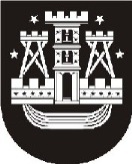 KLAIPĖDOS MIESTO SAVIVALDYBĖS ADMINISTRACIJAVIEŠOSIOS TVARKOS SKYRIUSTeikiame pasiūlymus dėl Klaipėdos miesto tvarkymo ir švaros taisyklių (toliau – Taisyklės), patvirtintų Klaipėdos miesto savivaldybės tarybos 2015 m. liepos 30 d. sprendimu Nr. T2-180, pakeitimo.Dėl želdinių tvarkymoŠiuo metu reikalavimas tvarkyti medžius, krūmus, gėlynus numatytas tik viešosioms teritorijoms (Taisyklių 16 punktas). Kitose teritorijose, pagal dabartines Taisykles, krūmų ir gėlynų tvarkymas neprivalomas, kadangi 8.2. papunktyje minimi tik medžiai. Dėl to yra sudėtinga gavus skundą dėl daugiabučių namų kiemų tvarkymo priversti tvarkytojus prižiūrėti gyvatvores (ir kitus panašius želdinius), kurios dažnai išsiplečia ant pėsčiųjų takų ar važiuojamosios kelio dalies. Be to, būna atvejų, kai želdynai yra prižiūrimi netinkamai ir užstoja pastatų numerius, gatvių pavadinimų lenteles ar net technines eismo reguliavimo priemones (dažniausiai kelio ženklus).Prašome pakeisti Taisyklių 8.2. papunktį ir jį išdėstyti taip:„8.2. teritorijoje esantys želdiniai (medžiai, krūmai, veja, gėlynai) tvarkomi vadovaujantis Klaipėdos miesto želdynų ir želdinių apsaugos taisyklėmis bei Lietuvos Respublikos aplinkos ministro patvirtintais teisės aktais. Želdiniai turi būti tvarkomi taip, kad jie neužstotų pastatų numerių, gatvių pavadinimų lentelių ir techninių eismo reguliavimo priemonių, eismo dalyviams neblogintų matomumo, nekeltų pavojaus eismo dalyviams ir nekliudytų pėsčiųjų ir transporto priemonių eismui.“Prašome pakeisti Taisyklių 16 punktą ir jį išdėstyti taip:„16. Teritorijoje esantys želdiniai (medžiai, krūmai, veja, gėlynai) tvarkomi vadovaujantis Klaipėdos miesto želdynų ir želdinių apsaugos taisyklėmis bei Lietuvos Respublikos aplinkos ministro patvirtintais teisės aktais. Želdiniai turi būti tvarkomi taip, kad jie neužstotų pastatų numerių, gatvių pavadinimų lentelių ir techninių eismo reguliavimo priemonių, eismo dalyviams neblogintų matomumo, nekeltų pavojaus eismo dalyviams ir nekliudytų pėsčiųjų ir transporto priemonių eismui.“Dėl apleistų statiniųNuo 2017-01-01, įsigaliojus Lietuvos Respublikos administracinių nusižengimų kodeksui, neliko tiesioginės administracinės atsakomybės už savivaldybių tarybų patvirtintų statinių tinkamos priežiūros taisyklių pažeidimus. Viešosios tvarkos skyriaus valstybės tarnautojai pagal kompetenciją vykdantys teisės aktuose nustatytų reikalavimų laikymosi kontrolę vis dar fiksuoja atvejus, kai galima patekti į griūvančius, nenaudojamus, turinčius avarinės būklės požymių pastatus. Dėl to, tokiuose apleistuose statiniuose ne tik kaupiamos įvairios atliekos, kyla gaisrai, bet ir yra didesnė grėsmė asmenų saugumui dėl griūties grėsmės ar graužikų, parazitų veisimosi.Atsižvelgdami į tai, prašome papildyti Taisyklių IV skyrių „Kiti reikalavimai“ tokiu reikalavimu:	„Statinių valdytojai ir naudotojai privalo aptverti arba kitomis priemonėmis užtikrinti, kad nebūtų galima patekti į griūvančius ar (ir) nenaudojamus ar (ir) turinčius avarinės būklės požymių pastatus (atskiras jų dalis, patalpas) ar kaupti juose atliekas.“Dėl šiukšlių dėžių prie Prekybos, paslaugų ir viešojo maitinimo įmoniųPrašome papildyti Taisyklių 23 punktą pareiga ištuštinti šiukšlių dėžes ir šį punktą išdėstyti taip:„23. Prekybos, paslaugų ir viešojo maitinimo (kavinių, restoranų, barų, klubų, greitojo maisto paviljonų ir pan.) įmonių vadovai ir asmenys, vykdantys veiklą pagal verslo liudijimus, privalo užtikrinti, kad jų įstaigos prieigose būtų tvarkinga ir švaru ir ne toliau kaip 3 metrų nuo pagrindinių durų atstumu būtų įrengta, valoma ir prižiūrima šiukšlių dėžė su pelenine. Pripildytos šiukšlių dėžės turi būti iškart ištuštinamos, kad šiukšlės nekristų iš šiukšlių dėžių, o asmenys turėtų kur išmesti šiukšles.“Dėl riedučių, riedlenčiųViešosios tvarkos skyriuje gaunama skundų dėl riedučių, dviračių važinėjimo per suoliukus, turėklus, šaligatvių bortelius ir kt. inžinierinius įrenginius, kai gadinami pastarųjų paviršiai ir keliama grėsmė šalia esančių žmonių sveikatai (Lietuvininkų aikštė, Mažvydo al. ir t.t.).Atsižvelgdami į išdėstytas aplinkybes, prašome papildyti Taisyklių V skyrių „Draudimai“ tokiu draudimu:	„važinėti riedučiais, riedlentėmis bei dviračiais, šokinėjant per (ant) suoliukus (-ų), turėklus (-ų), šaligatvių bortelius (-ų) arba kitus (-ų) inžinerinius (-ų) ar apdailos objektus (-ų), taip pat važinėti kitais būdais, kurie kelia grėsmę žmonių saugumui ar gali padaryti žalą, išskyrus važinėjimą specialiai tam pritaikytose vietose. Šis draudimas netaikomas asmeniui, kuriam teritorija priklauso nuosavybės teise“Dėl skelbimųPrašome pakeisti Taisyklių 34.12 papunktį ir jį išdėstyti taip:„34.12. tvirtinti skelbimus ant medžių, krūmų, kelio ženklų, šviesoforų, informacinių nuorodų, skulptūrų, paminklų, atminimo lentų ir su jais susijusių įrenginių, stulpų, atramų, pastatų ir statinių bei kitose šiam tikslui nenumatytose vietose. Išimtis taikoma valstybės ir savivaldybių institucijų skelbimams, tvirtinamiems nedarant žalos ir siekiant įgyvendinti teisės aktų reikalavimus, suteiktus įgaliojimus, informuoti visuomenę, nustatyti turto savininkus (teisėtus valdytojus). Asmuo, atsakingas už skelbime nurodytą veiklą, privalo užtikrinti, kad skelbimai būtų platinami nepažeidžiant šio punkto reikalavimų;“Dėl rūkymo draudimoKadangi Klaipėdos miesto sanitarijos ir higienos taisyklėse neliko draudimo rūkyti tam tikrose vietose, manome, kad tokius draudimus būtina įrašyti į Taisykles papildant 34.10 papunktį ir jį išdėstant taip:„34.10. rūkyti viešojo transporto stotelių paviljonuose, vaikų žaidimo aikštelėse, Skulptūrų parke, Smiltynės miške ir link jūros vedančiuose takuose, visuose pajūrio paplūdimiuose, išskyrus specialiai įrengtose rūkymo vietose ir zonose;“Dėl Taisyklių V skyriaus „Draudimai“ papildymoPrašome svarstyti galimybę papildyti Taisykles draudimais:dėti, laikyti ir kaupti daiktus, medžiagas ar atliekas, įrengti nuolatines ar laikinas vietas poilsiui, miegui ar gyvenimui po daugiabučių gyvenamųjų namų balkonais ar kitose viešose vietose;pilti į fontanus atliekas, valiklius, chemines medžiagas, higienos priežiūros priemones ar skysčius, fontanus gadinti, teršti, šiukšlinti, naudoti jų vandenį. Draudimas pilti valiklius netaikomas fontanus prižiūrintiems asmenims;šluoti sąšlavas į lietaus kanalizacijos bei kitus požeminių inžinerinių tinklų šulinius, pilti į juos paplavas, purvą, pelenus, smėlį, sniegą, mesti ledą ar kitas atliekas.Dėl atsakomybės už Taisyklių pažeidimusKadangi nuo 2017-01-01 įsigaliojo Lietuvos Respublikos administracinių nusižengimų kodeksas, prašome pakeisti Miesto tvarkymo ir švaros taisyklių 35 punktą ir jį išdėstyti taip:„35. Už šių Taisyklių pažeidimus taikoma atsakomybė pagal Lietuvos Respublikos administracinių nusižengimų kodekso 366 straipsnį.“Dėl redakcinio pakeitimoTaisyklių 34.1 papunktyje vietoj žodžio „sandėliuoti“ įrašyti žodį „laikyti“ ir šį papunktį išdėstyti taip: „34.1. laikyti statybines ir teršiančias aplinką medžiagas;“Dėl teritorijų tvarkymo laikoŠiuo metu galiojančiose Taisyklėse yra nustatyta, kad „Teritorijos tvarkomos ir valomos nuo 6 iki 22 valandos, netrikdant viešosios rimties“ (Taisyklių 9 ir 13 punktai). Atsižvelgiant į pasikeitusias Triukšmo valdymo įstatymo nuostatas (nakties metas yra nuo 22 val. iki 7 val.), manome, kad tikslinga pakeisti Taisyklių 9 ir 13 punktus ir juos išdėstyti taip:„9. Teritorijos tvarkomos ir valomos nuo 7 iki 22 valandos, netrikdant viešosios rimties, negadinant dangų.“;„13. Viešosios teritorijos tvarkomos ir valomos nuo 7 iki 22 valandos, netrikdant viešosios rimties.“.PRIDEDAMA. Viešosios tvarkos skyriaus siūlomų Klaipėdos miesto tvarkymo ir švaros taisyklių, patvirtintų Klaipėdos miesto savivaldybės tarybos 2015 m. liepos 30 d. sprendimu Nr. T2-180, pakeitimo lyginamasis variantas, 6 lapai (tik KDVS Avilys).M. Pankevičius, tel. (8 46) 21 48 27, el. p. marius.pankevicius@klaipeda.ltMiesto tvarkymo skyriaus vedėjaiIrenai Šakalienei2017-07-17Nr.T1-203Miesto tvarkymo skyriaus vedėjaiIrenai ŠakalieneiĮ2017-02-28Nr.VS-1248Miesto tvarkymo skyriaus vedėjaiIrenai ŠakalieneiDĖL KLAIPĖDOS MIESTO TVARKYMO IR ŠVAROS TAISYKLIŲ PAKEITIMODĖL KLAIPĖDOS MIESTO TVARKYMO IR ŠVAROS TAISYKLIŲ PAKEITIMODĖL KLAIPĖDOS MIESTO TVARKYMO IR ŠVAROS TAISYKLIŲ PAKEITIMODĖL KLAIPĖDOS MIESTO TVARKYMO IR ŠVAROS TAISYKLIŲ PAKEITIMODĖL KLAIPĖDOS MIESTO TVARKYMO IR ŠVAROS TAISYKLIŲ PAKEITIMOSkyriaus vedėja Kristina Vintilaitė